Black Gold League - Meeting AgendaTuesday, September 28 @ 7:00pm Virtual Zoom MeetingCall to Order 7:01PMAttendanceWelcome & Additions to the AgendaBelow additions to be added to the agenda.Michael Greenwood – Would like to speak about spectator liaison program and minor officials for the seasons. Melody Rock – Game format for U19AA and game times (4 quarters vs 2 halves).Robert Weiss (PEM) motions to adopt agenda, Lynne Gurba (ERC) seconds. Motion carried.Approval of Minutes from August 17, 2021 MeetingRobert Weiss (PEM) motions to approve August Meeting Minutes. Jason Sweet (HIN) seconds.Motion carried.Facility RestrictionsRAB has not mandated any vaccination requirements. NAWRA (Open) has mandated a vaccine requirement to participate this season. Most ice allocators have forwarded their facility policy to Sandra, who will post this information to the BGL website for all members to access. It will provide a summary of the requirements of each facility. It is important to note that all facilities have different policies – some are stricter, and some are more lenient. Everyone needs to be prepared for each situation. Wayne submitted a poll to discuss forfeits due to teams not complying with facility covid policies. Results: 13% Forfeit with no fine; 4% Forfeit with full fine ($750); 83% Forfeit with reduced fine ($250).Chelsea Cameron (LED/BGL) motions for a $250 fine to be applied to teams who forfeit due to non-compliance with facility covid policies (i.e., denied entry for lack of test or vaccination confirmation). Tannis Hoose (EFCLRA) seconds. Motion carried.RIC ReportRegarding officials, game assignments will go to fully vaccinated refs. It is too high a risk to give assignments to officials who are waiting for a negative test 72 hours prior to a game.  Local RIC’s will need to verify vaccination status of their officials.Current returning numbers: 49% return rate – 106 officials from Red Deer to Ft. Mac. (Normally we are around 200 officials at the start of the season.)League is anticipating ~30-40 new officials which will put us around ~130-135 officials for the season. With no officials needed at U10S1 & U10S2, we should be able to manage this season; however, we will still be short officials and some games will be played with only 1 official assigned. All officials will have lots of games, and access to evaluations so we can develop officials as quick as possible this season to help with coverage.Hoping to petition RAB to host an evaluator clinic. Will be working with RDR and LAC to make sure they have the same access to develop their officials this season as well. A reminder that new officials will only have access to U12 B/C and U10S3 games for development with U10S2 no longer needing officials. As always, there is ZERO TOLERANCE FOR ANY ABUSE TOWARDS OFFICIALS.Agenda Addition (U19AA Game Format):For Nationals this year, for U16AA and U19AA, games will be played running a 4-quarter format (this was to be implemented in 2020). Game format will be 4-10 minutes periods with a flood at half-time. Recommendation is to run 1st session (U19AA only) with regular format, 2–23 minute periods, and then in 2nd session run 4-11 minute periods with a 1 minute break at half-time (no flood) and a 3 minute warm up. This will allow teams to prepare for the Nationals format. Sandra Fenton (BGL) mentions that U19AA and U16AA typically combine. What impact would the above recommendation have on 2nd session play. Discussion taken offline – impacted associations will be involved in a discussion for 2nd session.Scheduler’s Report  Division release – dates, session ½October 9th – session 1 schedule to be released. Will go out first to ice allocators and ref assignors. Then schedule will be posted to website within 24 hours.UAA numbers and division tieringCut lines for season did not change. 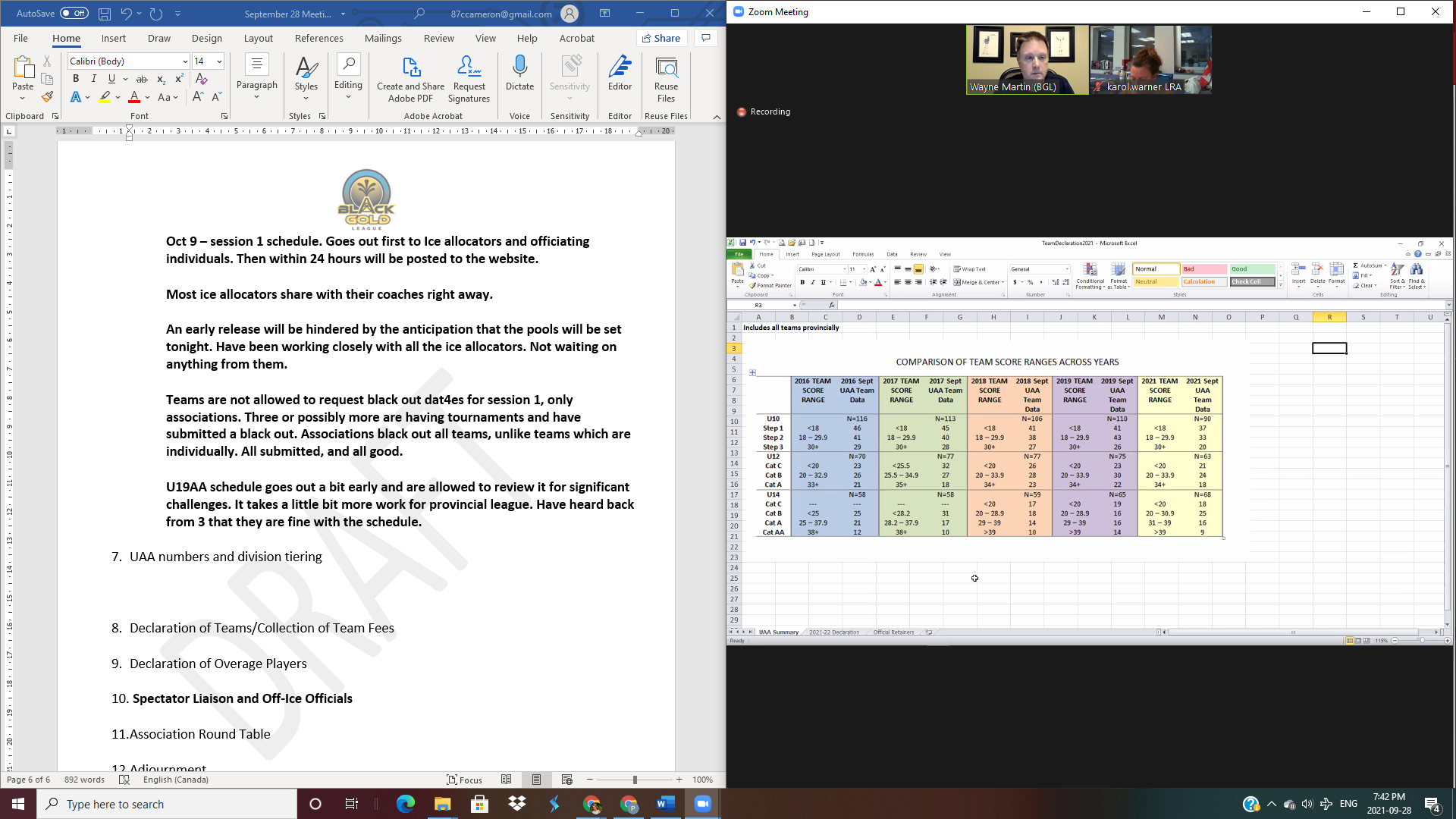 Biggest change drop in numbers was seen at the U10 division (~20 teams less), and U12 (~10 teams less). U14 division increased by a couple.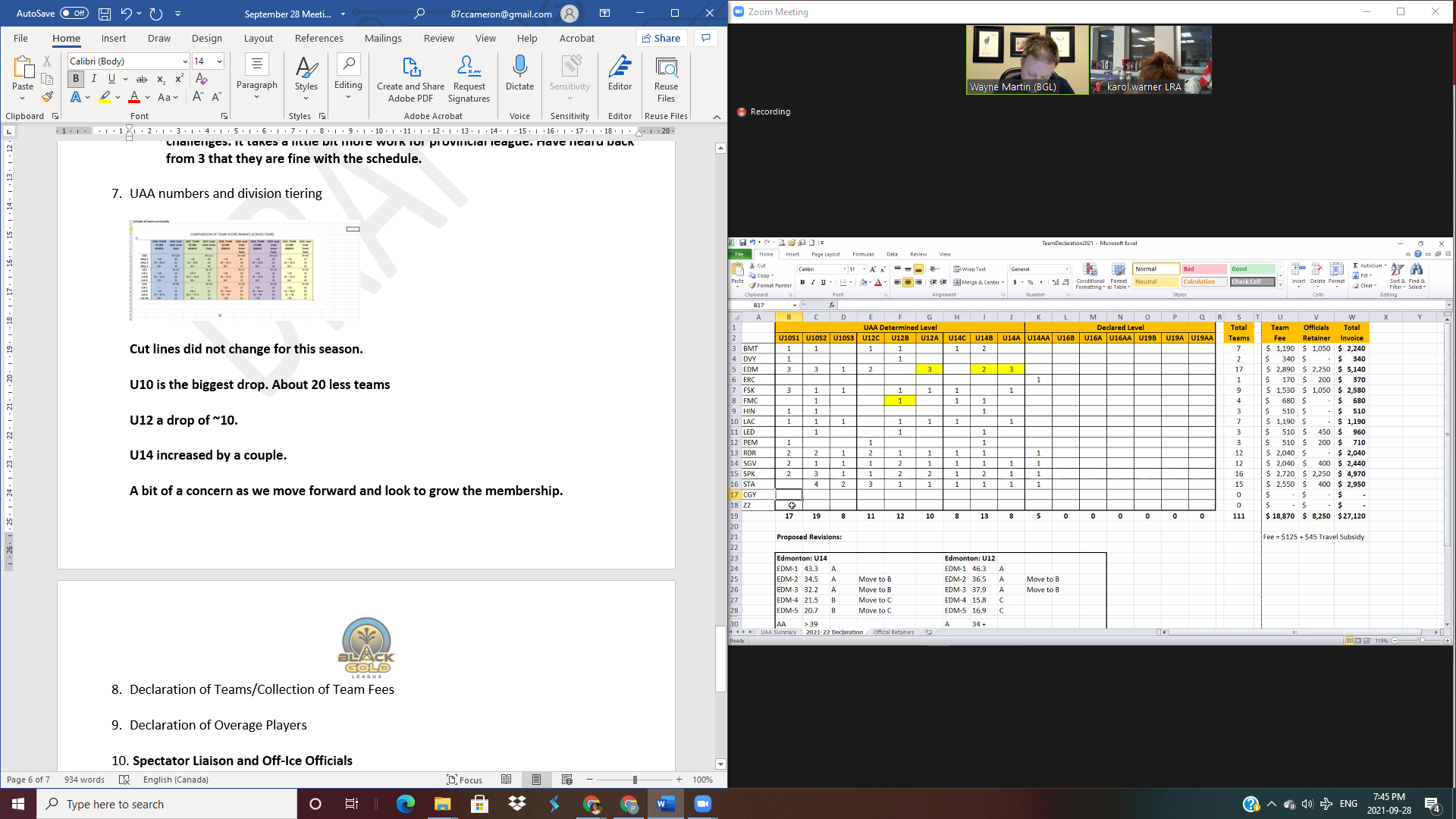 Highlighted divisions are to be discussed/reviewed for UAA set levels. Lacombe – U10S1 and U10S2 will only play in Zone 4 and will not participate in BGL.Red Deer – U10S1 and U10S2 will only play in Zone 4 and will not participate in BGL. U10S3 will participate in BGL.EDM – one U10S2 team will move to U10S3 for second session.FMC: U10 teams will not participate in BGL.STA: U10S1 will not participate in BGL.Declaration of Teams/Collection of Team FeesBMT: No changes. U16A, U16B, U19B & U19A.DVY: No changes.EDM: Wishes to change their U12A, U14B, and U14A teams to U12B, U14C, and U14B as their team placements are just above the UAA cutlines.General round table discussion on the request:Smaller associations are in similar situation, but due to limited number of registered players, not due to building teams this way. Moving these teams down to different divisions would bring too vast a point differential between overall UAA scores. This move would eliminate the competitive equity established by the UAA program. Players who scored at an A level should be playing other similarly skilled players. Moving an A level player down to B level is not fair to the B level player, or the C level player who is playing up in the B division.There are other teams from other associations that are staying in their respective pool with similar scores – they aren’t asking to move down.Cut lines have not changed for the past five years, Edmonton should have balanced their teams better. (EDM-1 U14A team has a higher rank than some U14AA teams.) 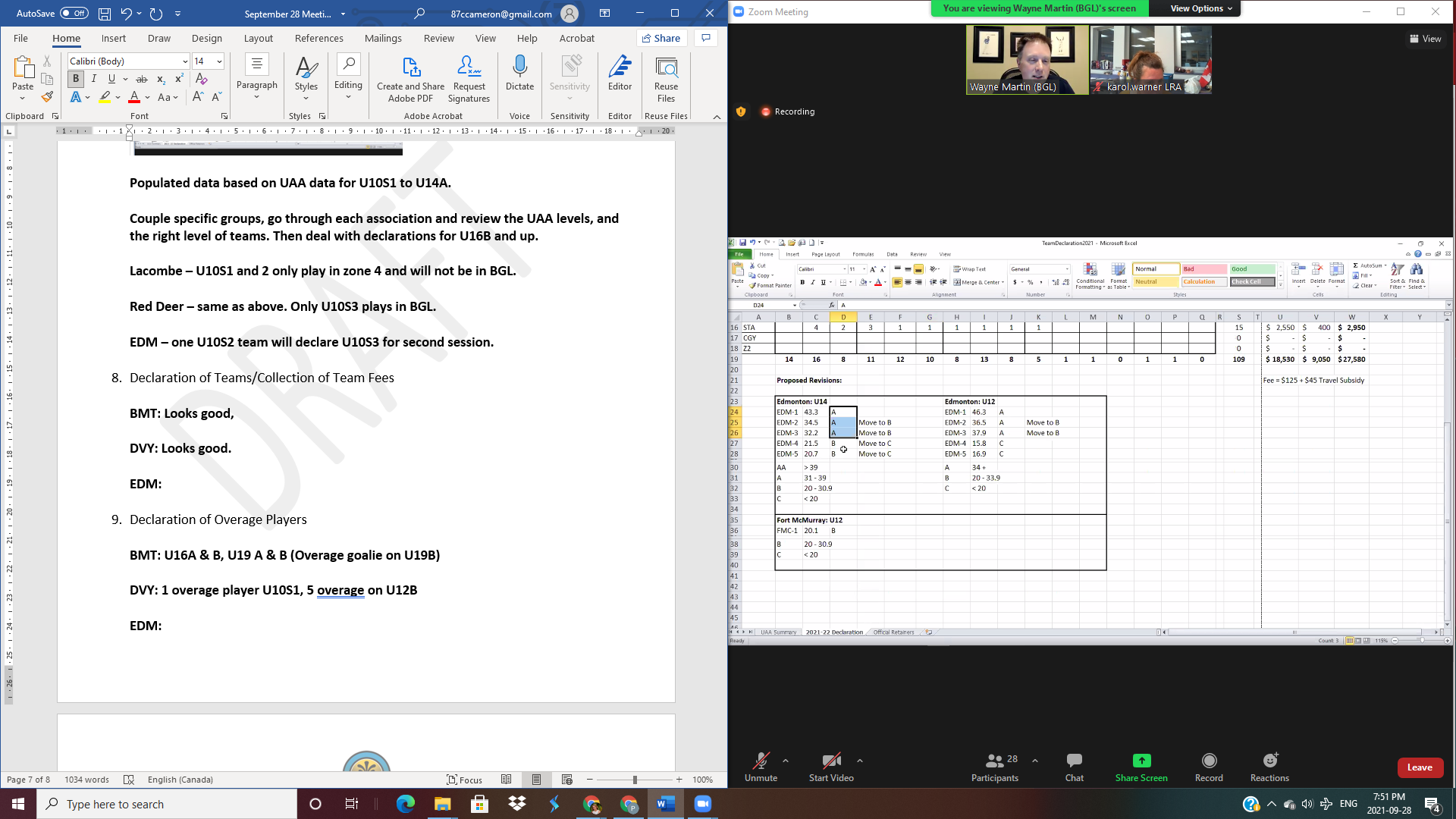 Decision: EDM will be given 24 hours to discuss how they would like to proceed for the season. Teams will not be moved down division based on their current UAA scores. UPDATE: After our meeting on Tuesday, the Edmonton association reviewed their teams and have done the following. Below information was submitted within the 24 hours given.No changes made to their U12 teams.  They will have 2 teams in U12C and 3 teams in U12A for session 1 as determined by UAA.No changes made to their 2 lower scored U14 teams.  They will both play B as determined by UAA.The players in their top 3 U14 teams (previous UAA of 32.2, 34.5 and 43.3) have been re-organized.  From these players they’ve created 1 U14B team (28.5) and 2 U14A teams (40.7, 41.1).U16A, 2-U16B, U19B.ERC: Only AA, U14AA, U16AA, U19AAFSK: Requesting U12B team to move down to U12C; however, willing to play 8 games and request a move (if necessary) at repooling meeting. NOTES: 4 players played U12C last year, 4 players are brand new, and struggling with goalies. Decision: FSK will play U12B. FMT: U12B team needs to move to U12C. Team hasn’t had any competition last season and has brand new players to the sport. Decision: FMT will move down to U12C.U16BHIN: No changes. U19BLAC: No changes. U16B, U19B.LED: No changes.PEM: Requesting U10S1 to move to U10S2 (coach request). Decision: U10S1 will move up to U10S2.U16B, U16A.RDR: No changes. U16B, U16A, U16AA, U19A.SGV: No changes. U16B, U16A, U16AA, U19AA.SPK: Changes are: 2-U10S1, 2-U10S2, and 2-U10S3. Requesting to play in gold pool as they tiered high in UAA’s. 2-U16B, U16A, U16AA, U19B, U19AA.STA: No changes. U16B, U16A, U16AA, U19B, U19AA.CGY: 2-U19AA.Zone 2: U19AA.Last season started with 139 teams, so numbers have gone up this season. 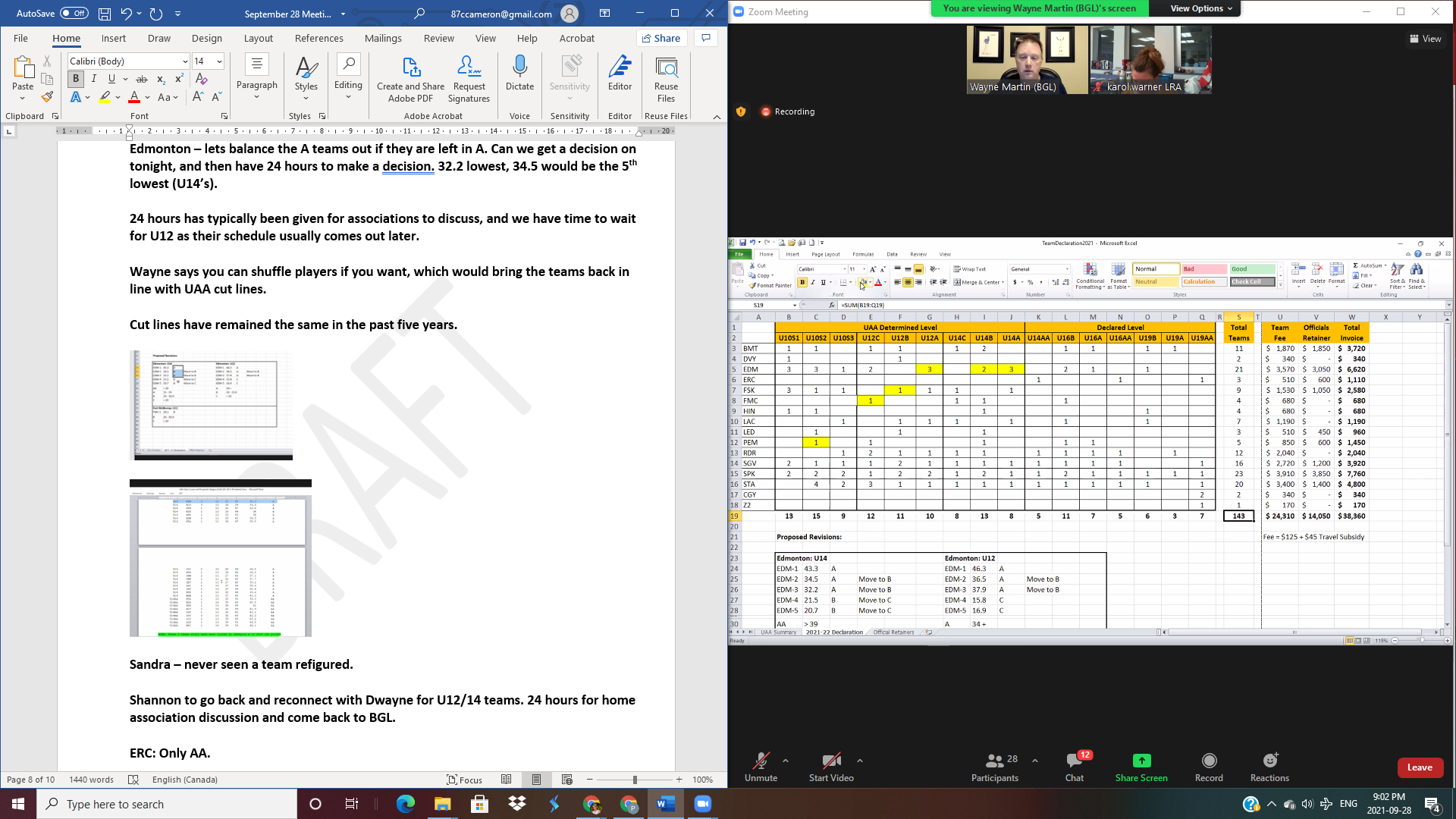 Pools: U10S1 (4 games 1st session) – 2 pools, split according to UAA scores.U10S2 (4 games 1st session) – 3 pools, split according to UAA scores.U10S3 (6 games 1st session) – 1 pool U12C (8 games 1st session) – 2 poolsU12B (8 games 1st session) – 2 poolsWayne submitted a poll on how many pools for U12A. Results: 10% - 1 pool; 90% - 2 pools. U12A will run with 2 pools this season.U12A (8 Games 1st session) – 2 poolsU14C – (8 games 1st session) 1 poolU14B – (8 games 1st session) 2 poolsU14A – (8 games 1st session) 1 poolU14AA – (8 games 1st session) 1 pool. U14AA will not be combined with U16A this year. Wayne submitted a poll on how many pools for U16B. Results: 70% - 1 pool; 30% - 2 pools. U16B will run with 1 pool this season.U16B – (8 games 1st session) 1 poolU16AA (8 games 1st session) 1 pool. U16Aa will combine with U19A, which will benefit the U19A’s. U19B (8 games 1st session) 1 poolU19A (8 games 1st session) 1 pool. Combined with U16AA.U19AA (8 games 1st session) 1 poolRetainers:Associations will receive 1 invoice that includes team fees and their official retainer. $175 league fee per team.  Officials’ retainer covers 1st and 2nd round of payroll (Oct & Nov) as it is roughly $24,000 which BGL does not have. See below notes regarding retainers.Retainers do not include Open games. This will come separately after NAWRA fall meeting.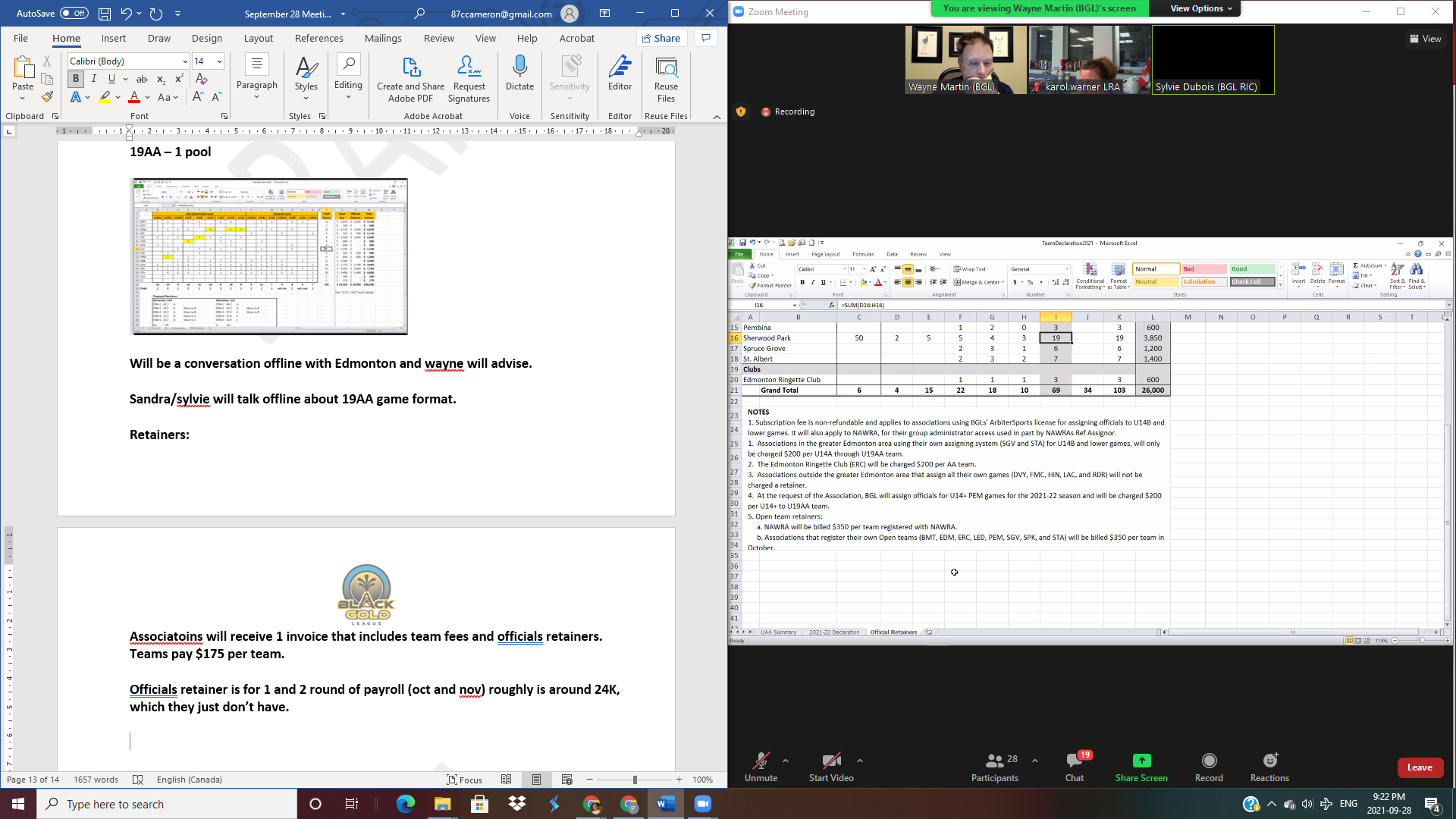 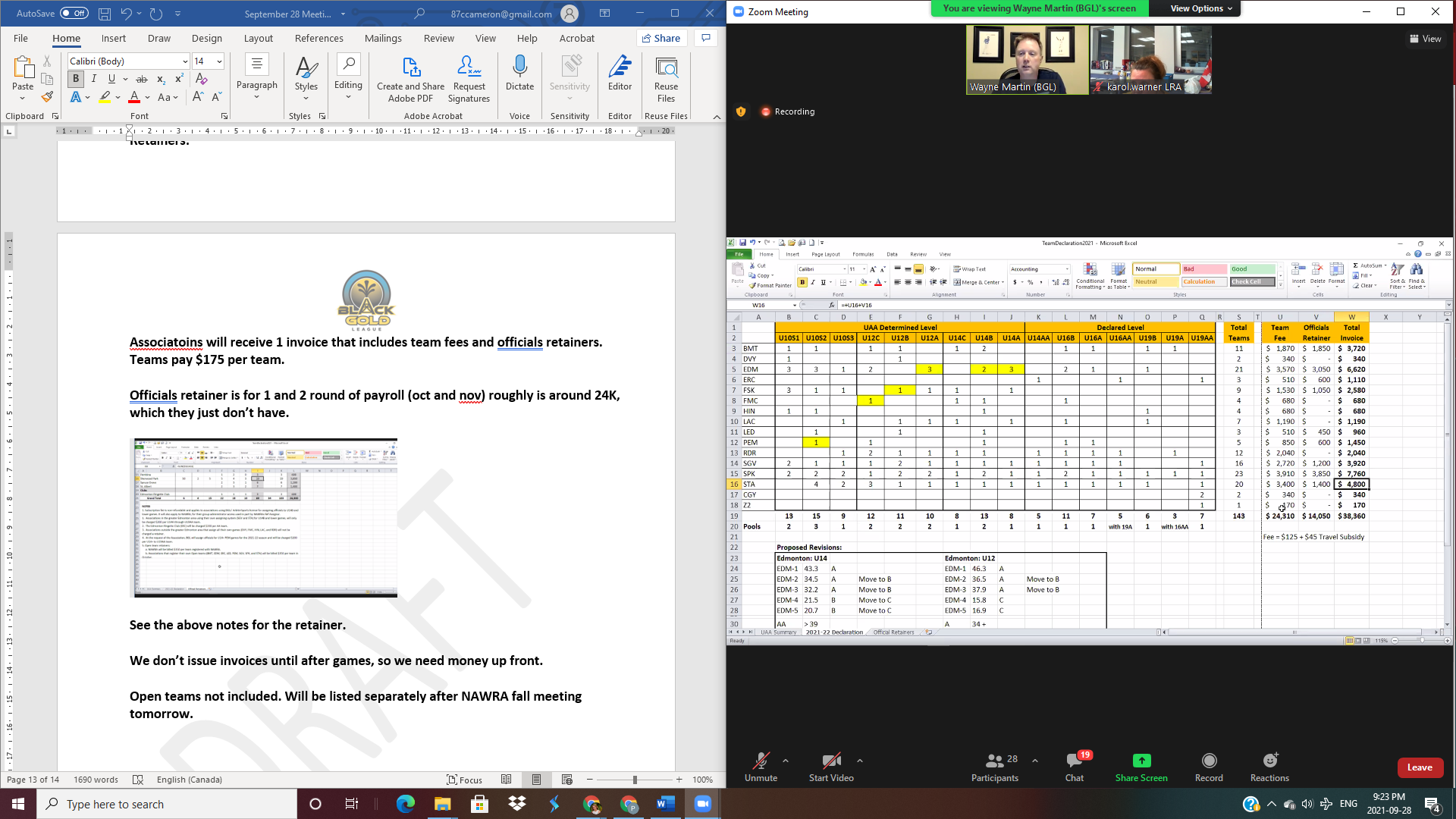 Cheques are to be made payable to BGL and sent to Martin Beamish. His address will be provided.Declaration of Overage Players BMT: U19B Overage Goalie  (1).DVY: U10S1 overage player (1), U12B overage players (5).EDM: U16B overage player (1).FMT: U16B overage players (6). HIN: U14B overage players (2). NOTE: U19B 8 underage players. RDR: U19A Male goalie (not sure if they have to declare that).SGV:  U16A overage player (1).SPK: U14C overage player (1).Spectator Liaison & Minor Officials (Agenda Addition):Michael Greenwood (FSK) we are running low on spectator liaison badges. Will there be new ones, or can we make our own? Wayne Martin (BGL) associations are free to make their own. Only stipulations are that they need to be visible and yellow. Due to covid, will minor officials be supplied only by home team again this season? Wayne submitted a poll on who should supply minor officials at games this season. Results: 14% Officials supplied as manual currently reads; 86% home association supplies all minor officials. Chelsea Cameron (LED/BGL) motions for home associations to supply all minor officials for this season, Michael Greenwood (FSK) seconds. Motion carried. Association Round TableBMT: Nothing to discuss.DVY: Looking for clarification on team staff requirements re: Covid vaccinations. Sandra Fenton (BGL) teams are bound by facility rules. Wayne to take the conversation offline with RAB regarding facilities that are not participating in REP program. EDM: Just a reminder that the Silver Ring is Nov 19-21 (U12-19), and Jan 15-16 (Active Start – U10).ERC. Nothing to discuss.FMT: Nothing to discuss.HIN: Our tournament is Jan 21-23, 2022.LAC: Tournament is Nov 26-28, 2021. Please clarify where we send fees and who cheque needs to be made out to.Wayne Martin (BGL) all cheques to be made out to: Zone 5 Ringette Association.LED: Nothing to discuss. PEM: Nothing to discuss.RDR: Nothing to discuss.SGR: Tournament is Feb 18-20, 2022.SPK: Would like to request that in the U16AA/U19A pool that SPK teams play each other less.  Also, will we be notified of EDM decision after the 24 hours are up? Wayne Martin (BGL) will forward out the decision made by EDM.CGY: Nothing to discuss.Zone 2: Where do we get game sheets from? (Someone advised that they need to be purchased from RAB.)General reminder that RAB is only sanctioning events where facilities are following the REP program, or the association is following the REP program if the facility is not. More information can be found in the below link.https://ringettealberta.com/wp-content/uploads/2021/09/Restrictions-Exemption-Program-September-22-2021.pdfAdjournment 9:47pmMichael Greenwood (FSK) motions to end meeting, Shell Rodrigue (SPRA) seconds. Motion carried.Next Meeting:  Tuesday November 23, 2021 Re-poolingWill wait until closer to see if we are going to do it in person or online.Amanda Forster (SPRA)Candice Harmes (Zone 2 AA)Carolyn Normand (RDR)Chelsea Cameron (LED/BGL)Jackie Morin (STA)Jason Berchell (BMT)Jeff Craik (BMT)Jason Sweet (HIN)Jeff Macdonald (FMRA)Jenn Tosto (STA)Karen Garlitos (?)Karol Warner (LRA)Lindi Hills (HIN)Lyle Granigan (LRA)Lynne Gurba (ERC)Martin Beamish (BGL)Melissa Trider (DVRA)Melody Rock (CGY AA)Michael Greenwood (FSRA)Michelle Viney (SGRA)Rob Peirson (BGL/FSRA)Robert Weiss (PEM)Sandra Fenton (BGL)Sara Emmonds (DVRA)Shannon Langstrom (EFCLRA)Shelly Rodrigue (SPRA)Sylvie Dubois (BGL)Tanis Hoose (EFCLRA)Wayne Martin (BGL)